   ГребенниковІ.О.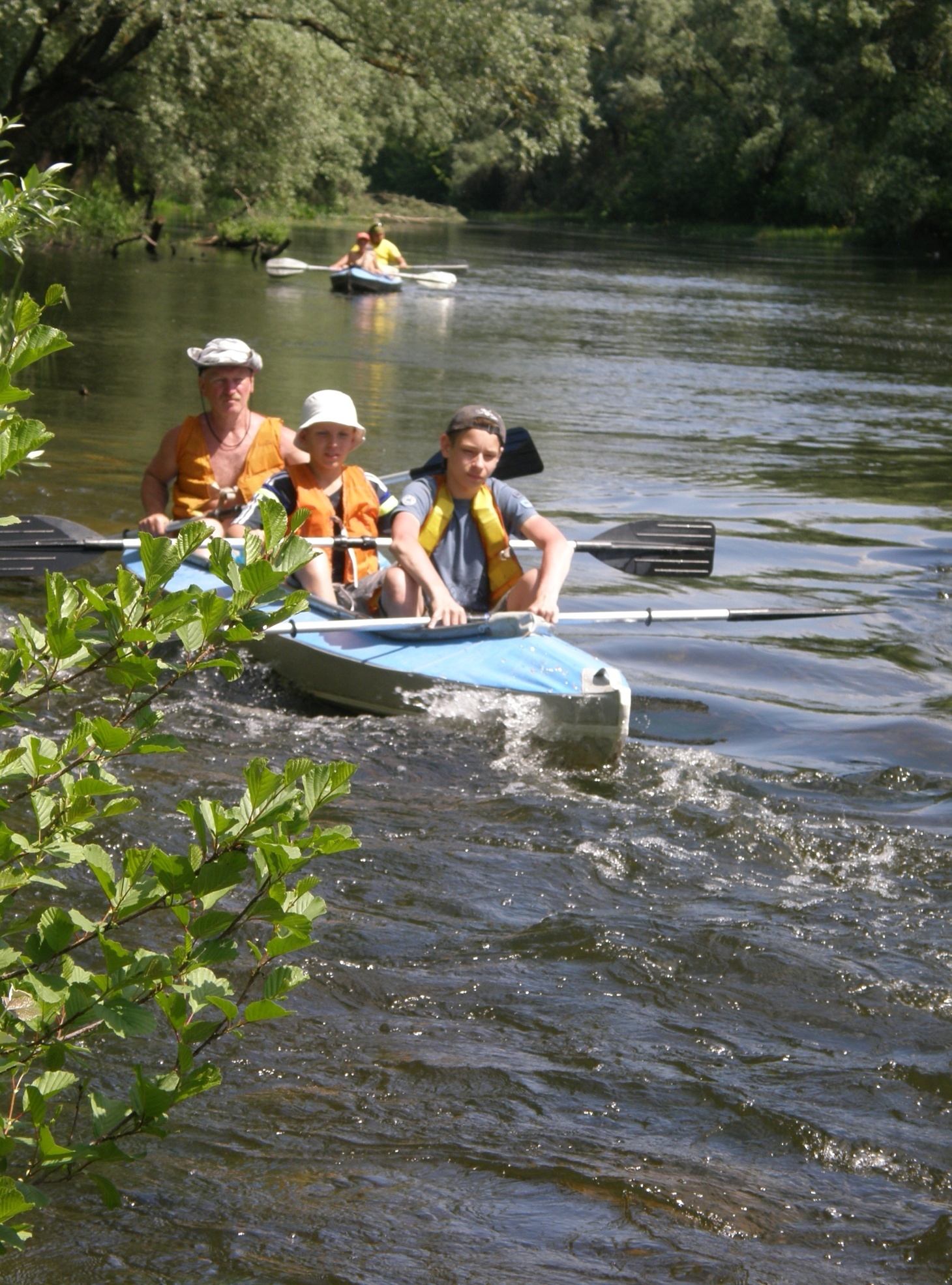 Організація та проведення роботипересувного наметового містечкаНіжин 2016ГребенниковІ.О.Організація та проведення роботипересувного наметового містечкаНіжин 2016Рецензенти:Гребенніков І.О.Організація та проведення роботи пересувного наметового містечка.- Ніжин, - 2016. – с.  У роботі зібрано матеріали щодо організації та роботи пересувного наметового містечка під час літнього оздоровчого періоду.Призначена для працівників загальноосвітніх та позашкільних навчальних закладів.ПЕРЕДМОВАМетодична розробка складена на матеріалах роботи наметового містечка, засновником якого є ПНЗ «Ніжинський  Центр туризму і краєзнавства учнівської молоді управління освіти Ніжинської міської ради», надалі ЦТКУМ.Організація та проведення роботи наметового містечка є складною і відповідальною, та надзвичайно необхідною для підростаючого покоління справою. Основною формою роботи наметового містечка ЦТКУМ є організація багатоденного походу. Участь у багатоденних туристсько-краєзнавчих подорожах має дієвий комплексний вплив на молоду людину. Це оздоровлення у літній період, достатнє фізичне навантаження, навчання самостійності та відповідальності, робота у колективі, подолання реальних труднощів та несприятливих природних умов, знайомство з рідним краєм та його природою. Під час правильно спланованої подорожі учасники набувають нових знань з історії, географії, геології, археології, етнографії, набувають навичок поводження у природі, вчаться берегти рідну землю. До маршруту подорожі обов’язково має бути включено відвідання  природних заповідних зон, історичних міст, мальовничих місцевостей, цікавих природних та архітектурних пам’яток, музеїв тощо.Розробка містить необхідні для організації роботи наметового містечка нормативні матеріали, методичні рекомендації, короткі описи маршрутів багатоденних подорожей.Розділ І. Державна нормативна база організації роботи пересувного наметового містечка.Законодавство у сфері оздоровлення та відпочинку дітей складається з Конституції України, Сімейного кодексу України, законів України "Про охорону дитинства", "Про позашкільну освіту", цього та інших законів, міжнародних договорів, згода на обов'язковість яких надана Верховною Радою України, інших нормативно-правових актів.Основним правовим документом є Закон України «Про оздоровлення та відпочинок дітей»(Відомості Верховної Ради України (ВВР), 2008, № 45, ст.313)Дитячі заклади оздоровлення та відпочинку у своїй діяльності керуються цим Законом та статутом (положенням), розробленим відповідно до Типового положення про дитячий заклад оздоровлення та відпочинку, затвердженого Кабінетом Міністрів України.Наметове містечко - тимчасово діючий заклад з денним або цілодобовим перебуванням, облаштований на спеціально відведеній території, що відповідає санітарно-гігієнічним вимогам та нормам, у якому здійснюється комплекс заходів, спрямованих на формування у дітей навичок безпечної життєдіяльності, самообслуговування, колективізму.Фінансово-господарська діяльність та матеріально-технічна база наметового містечка Фінансово-господарська діяльність наметового містечка  провадиться відповідно до чинного законодавства України та його статуту (положення).  Фінансування наметового містечка може здійснюватися за рахунок коштів місцевих бюджетів, а також за рахунок коштів засновників (власників) та інших джерел, не заборонених чинним законодавством України. Наметове містечко у процесі провадження фінансово-господарської діяльності має право: самостійно розпоряджатися коштами, які надійшли на його рахунок; користуватися земельною ділянкою, на якій воно розташоване, володіти, користуватися і розпоряджатися майном виключно в інтересах дітей відповідно до законодавства та статуту (положення); надавати платні послуги після отримання в установленому порядку відповідних ліцензій. Ведення діловодства, бухгалтерського обліку та звітності в наметовому містечку здійснюється в установленому законодавством порядку. Штат працівників наметового містечка формується на відпочинковий період і може змінюватися відповідно до кількості дітей, які перебувають на зміні, та затверджується засновником (власником).	Отримання батьківських та інших не заборонених законодавством коштів регулюється постановою Кабінету міністрів України від 4 серпня 2000 р. N 1222  «Про затвердження Порядку отримання благодійних (добровільних) внесків і пожертв від юридичних та 
 фізичних осіб бюджетними установами і закладами освіти, охорони здоров'я, соціального захисту, культури, науки, 
спорту та фізичного виховання для потреб їх фінансування» Підставою для приймання дитини до наметового містечка є путівка, завірена печаткою та підписом засновника (власника) і підписом одного з батьків чи інших законних представників дитини або організації, що придбала путівку, а також медична довідка на дитину, яка від’їжджає в дитячий заклад оздоровлення та відпочинку, за формою № 079/о, затвердженою наказом Міністерства охорони здоров’я України від 29 травня 2013 року № 435, зареєстрованим в Міністерстві юстиції України 17 червня 2013 року за     № 990/23522.З урахуванням віку та інтересів дітей у наметовому містечку можуть створюватися групи (загони), наповнюваність яких визначається Типовими штатними нормативами дитячих закладів оздоровлення та відпочину, затвердженими наказом Міністерства України у справах сім’ї, молоді та спорту від 16 квітня 2009 року № 1254, зареєстрованими в Міністерстві юстиції України 30 квітня 2009 року за № 396/16412, Державними санітарними нормами і правилами влаштування, утримання та організації режиму діяльності дитячих наметових містечок, затвердженими наказом Міністерства охорони здоров’я України від 07 лютого 2012 року № 89, зареєстрованими в Міністерстві юстиції України 23 лютого 2012 року за № 284/20597.В роботі наметового містечка можуть брати участь волонтери, які здійснюють свою діяльність відповідно до Закону України „Про волонтерську діяльність”.Засновник (власник) забезпечує повноцінне харчування дітей відповідно до норм харчування дітей у дитячих закладах оздоровлення та відпочинку, встановлених у додатках 6 та 8 до постанови Кабінету Міністрів України від 22 листопада 2004 року № 1591 „Про затвердження норм харчування у навчальних та оздоровчих закладах.Вимоги до території розміщення наметового містечка, організації питного водопостачання, облаштування житлової, санітарно-побутової, фізкультурно-спортивної зон тощо регламентуються Державними санітарними нормами і правилами влаштування, утримання та організації режиму діяльності дитячих наметових містечок, затвердженими наказом Міністерства охорони здоров’я України від 07 лютого 2012 року № 89, зареєстрованими в Міністерстві юстиції України 23 лютого 2012 року за № 284/20597.http://ukrjuntur.org.ua/Розділ ІІ. Місцева нормативна база організації роботи пересувного наметового містечка.Накази управління (відділу) освіти«Про організацію літнього оздоровлення та відпочинку дітей та учнів у 20__ році»;«Про організацію роботи дитячих  закладів відпочинку влітку 201__ року»;«Про організацію вивчення, дотримання правил охорони праці й безпеки життєдіяльності дітей та учнів під час оздоровлення і відпочинку»;«Про підготовку роботи закладу відпочинку «Наметове містечко» до оздоровчої кампанії  201__ року».Акт – дозвіл на відкриття закладу літнього оздоровлення та відпочинкуРозділ ІІІ. Нормативні документи закладу – засновникаСтатут наметового містечка     ПОГОДЖЕНО 			ЗАТВЕРДЖУЮ	Начальник управління освіти 	Директор Центру ТКУМ		Ніжинської міської ради		____________________	____________________		31.09.201__ р31.09.201__ р.						СТАТУТТуристсько-краєзнавчого наметового містечка відпочинкуНіжинського Центру туризму і краєзнавства учнівської молодіуправління освіти Ніжинської міської ради1. ЗАГАЛЬНІ ПОЛОЖЕННЯТуристсько-краєзнавче наметове містечко відпочинку (далі – наметове містечко) є профільним позашкільним оздоровчо-виховним закладом, основним напрямком діяльності якого є спортивний туризм і краєзнавство, спрямований на залучення учнівської молоді міста до активної діяльності з оволодіння практичними уміннями та навичками зі спортивного туризму та краєзнавства, організація змістовного дозвілля та активного відпочинку.У своїй діяльності наметове містечко керується Конституцією України, Указами Президента України, Постановою Кабінету Міністрів України від 28 квітня 2009 року № 422 «Про затвердження типового положення про дитячий заклад оздоровлення та відпочинку», нормативними документами Міністерства охорони здоров’я України, Міністерства України у справах сім'ї, молоді та спорту, управління освіти і науки Чернігівської обласної державної адміністрації,  рішеннями та розпорядженнями виконавчого комітету та управління освіти Ніжинської міської ради, наказами засновника, Статутом Центру ТКУМ та власним Статутом, затвердженим засновником.        2. ОРГАНІЗАЦІЙНО-ПРАВОВІ ЗАСАДИ ДІЯЛЬНОСТІ ТАБОРУЗасновником наметового містечка є управління освіти Ніжинської міської ради та позашкільний навчальний заклад «Ніжинський Центр туризму і краєзнавства учнівської молоді» Ніжинської міської ради Чернігівської області (далі - Центр ТКУМ).Загальне керівництво та контроль за діяльністю наметового містечка здійснює засновник.Наметове містечко є структурним підрозділом Центру ТКУМ.Засновник перед початком оздоровчого сезону забезпечує наметове містечко відповідною документацією (акт про прийняття закладу, рішення та наказ про відкриття наметового містечка, затверджений кошторис, штатний розпис).Забезпечує належний санітарно-гігієнічний та протипожежний стан наметового містечка.Наметове містечко працює у літній період при Центрі ТКУМ за адресою: 16600, Чернігівська обл., м. Ніжин, вул. Братів Зосим, 6.Тривалість однієї зміни - 14 днів.Прийом дітей до наметового містечка здійснюється на підставі заяви батьків (осіб які їх заміщають).До наметового містечка приймаються діти та підлітки 1 та/або 2 групи здоров’я у віці від 12 років і більше.3. ОРГАНІЗАЦІЯ НАВЧАЛЬНО-ВИХОВНОГО ПРОЦЕСУ ТА ВІДПОЧИНКУНаметове містечко здійснює навчально-виховну та оздоровчу роботу, спрямовану на розвиток спортивного туризму та краєзнавства.Наметове містечко працює за календарним планом, затвердженим його директором.Наметове містечко організовує і проводить:навчально-тренувальні заняття з видів спортивного туризму; туристські подорожі, в тому числі з активним способом пересування та проживанням у польових умовах; екскурсійні та краєзнавчі подорожі (поїздки); масові заходи.У наметовому містечку можуть діяти творчі об'єднання за видами туризму і напрямами краєзнавства.Тривалість навчально-тренувальних занять з видів туризму, фізичної підготовки та краєзнавства в групах (творчих об'єднаннях) становить 45 хвилин. Між заняттями встановлюється перерва— 10 хвилин. В залежності від мети заняття можуть проводитись як на базі табору так і виїзні (на місцевості).Чисельний склад загонів визначається «Правилами проведення туристських подорожей з учнівською та студентською молоддю» (наказ МОНУ від 24.03.2006р. №237, зареєстрованим у Міністерстві юстиції 01.06.2006р. №660/12534).4. КАДРОВЕ ЗАБЕЗПЕЧЕННЯ ТА УМОВИ ПРАЦІПідбір працівників наметового містечка здійснюється його засновником спільно з директором табору. З працівниками наметового містечка укладається трудова угода згідно з чинним законодавством.Умови і оплата праці працівників встановлюються засновником згідно чинного законодавства.Всі працівники повинні мати санітарну книжку з допуском лікаря до роботи.При прийомі на роботу працівники повинні бути ознайомлені з умовами праці, правилами внутрішнього розпорядку та посадовими обов'язками.Чисельна кількість працівників наметового містечка встановлюється штатним розписом, затвердженим засновником.Працівник наметового містечка повинен:неухильно дотримуватись вимог трудової дисципліни, правил внутрішнього розпорядку та техніки безпеки згідно нормативних документів Центру ТКУМ;виконувати посадові обов'язки, дотримуватись етики стосунків; виконувати плани навчально-тренувальних занять та плани оздоровчо-виховної роботи; виконувати накази та розпорядження директора містечка, що не суперечать даному Статуту, Статуту Центру ТКУМ та чинному законодавству.Працівник може бути усунений від виконання обов'язків або звільнений засновником згідно з чинним законодавством.5. ОХОРОНА ЖИТТЯ І ЗДОРОВ'Я ДІТЕЙНаметове містечко закріплюється за місцевим медичним закладом, забезпечується медичним працівником. Під час проведення активної (похідної) фази роботи табору медичне забезпечення проводиться згідно з «Правилами проведення туристських подорожей з учнівською та студентською молоддю» (наказ МОНУ від 24.03.2006р. №237, зареєстрованим у Міністерстві юстиції 01.06.2006р. №660/12534).Працівники наметового містечка, в межах покладених на них обов'язків, несуть персональну відповідальність за безпеку життя та здоров'я дітей під час їх перебування у таборі.При організації перевезень дітей неухильно дотримуватись Правил надання
послуг пасажирського автомобільного транспорту, затверджених постановою
Кабінету Міністрів України від 07.05.2009 р. № 498/207/378/1537 (z0464-09).
	6. КЕРІВНИЦТВО наметовим містечкомКерівництво здійснює його директор, який призначається і звільняється з посади директором Центру ТКУМ згідно з чинним законодавством.Директор наметового містечка:	здійснює керівництво колективом, забезпечує раціональний підбір та розстановку кадрів; організовує навчально-виховний та оздоровчий процес; затверджує Правила внутрішнього розпорядку та посадові обов'язки працівників табору, затверджує календарний план роботи табору, план виховних заходів та план навчально-тренувальних занять; забезпечує дотримання вимог з охорони дитинства, санітарно-гігієнічних та протипожежних норм, а також правил з техніки безпеки; контролює дотримання норм раціону харчування дітей у таборі; розпоряджається в установленому порядку коштами та майном табору; видає у межах своїх повноважень накази та розпорядження, що стосуються діяльності табору, контролює їх виконання; звітує перед засновником про результати діяльності табору; несе відповідальність за виконання покладених на Центр ТКУМ завдань, стан і збереження майна, що перебуває в користуванні та володінні закладу.7. ФІНАНСОВО-ГОСПОДАРСЬКА ДІЯЛЬНІСЬФінансово-господарська діяльність табору здійснюється відповідно Статуту Центру ТКУМ.Фінансування витрат на діяльність табору здійснюється за рахунок коштів засновника, добровільних внесків юридичних та фізичних осіб, плати батьків за путівки, інших надходжень, не заборонених законодавством.Витрати на утримання табору здійснюються відповідно до кошторису, затвердженого засновником.Інвентаризація майна і ревізія фінансово-господарської діяльності табору здійснюється, як правило, після закінчення оздоровчого сезону з ініціативи засновника.Накази по наметовому містечкуНаказ закладу – засновника «Про організацію роботи наметового містечка відпочинку Центру ТКУМ у літній період 20__ року»;Наказ № 1 по наметовому містечку ««Про організацію роботи наметового містечка відпочинку Центру ТКУМ у літній період 20__ року»;Наказ по наметовому містечку «Про проведення походу вихованців наметового містечка відпочинку Центру ТКУМ»Документація наметового містечкаЗразок заяви - путівки до наметового містечкаСписки для перерахування батьківської доплатиЖурнали інструктажів з техніки безпекиПосадові інструкціїПосадова інструкція  вихователя наметового містечка відпочинку Центру ТКУМ;Інструкція з пожежної безпеки;Інструкція з охорони праці під час занять спортивними іграми;Інструкція № 1-ТБ з техніки безпеки для керівника та заступника керівника туристської групи (подорожі) учнівської та студентської молоді;Інструкція з правил техніки безпеки та поведінки на воді;Режим роботи наметового містечка*ПОГОДЖЕНО	     Затверджую	Державний			Директор наметового	санітарний лікар		містечка відпочинку	____________ 		__________________	«__» ______201__ р.     «__» _____	201__ р.      			Режимроботи наметового містечка відпочинку(активної частини)Підйом	8-00 Водні процедури та підготовка до сніданку	Сніданок	9-00Збір вихователів, інструктаж та вирішення організаційних питань 9-30    Робота гуртків, секцій, проведення культмасових заходів 10-00 – 13-30Обід	13-00Денний відпочинок 14-00 - 15-30   Проведення краєзнавчих екскурсій та спортивних заходів 15-45 – 17-00Полуденок 17.00 – 17.30Проведення краєзнавчих та спортивних заходів 17-30 – 19.00Вечеря 19-00 – 20.00Збір вихователів, інструктаж та вирішенняорганізаційних питань 20-00 – 20-30    Особистий час для дітей 20-00 – 23-00Відбій 23-00*Форма затвердження станом на 2016 рік.ПОГОДЖЕНО	     Затверджую	Державний			Директор наметового	санітарний лікар		містечка відпочинку	____________ 		__________________	«__» ______201__ р.     «__» _____	201__ р.      			План роботи наметового містечка відпочинкуЦентру туризму і краєзнавства учнівської молоді**Форма затвердження станом на 2016 рік.Акт обстеження приміщень, території та спортивного (ігрового) спорядження АКТобстеження приміщень, території та спортивного (ігрового) спорядження Центру ТКУМ на предмет потенційних небезпек і загроз життю та здоров'ю дітей під час роботи пришкільних майданчиків та наметового містечка відпочинкуМи, комісія в складі:____________________________________(П.І.П-б, посада)у період з 27.05 по 28.05.201__ р. провели обстеження приміщень, території та спортивного (ігрового)  спорядження Центру ТКУМ на предмет потенційних небезпек для учнів, учителів, співробітників Центру ТКУМ та наметового містечка відпочинку при ЦТКУМ.Комісією встановлено, що потенційною небезпекою для дітей може стати спорядження, що використовується під час роботи наметового містечка ЦТКУМ. В зв’язку з цим вжито таких заходів: проведено випробування та перевірка стану готовності до використання спортивного та ігрового спорядження, про що складено відповідний акт.Також потенційну небезпеку становить задня стіна господарського приміщення СЮТу. Небезпечне місце огороджено та заборонено доступ до стіни.Комісія встановила, що інших потенційних небезпек для учнів, учителів, співробітників на території Центру ТКУМ не виявлено.Голова комісії    ____________ Члени комісії     ____________ 		    ____________Актвипробування спортивного (ігрового) обладнаннянаметового містечка відпочинку Центру ТКУММи, комісія в складі1.  ________2.  ________3.  ________в період з ___.по ____.201__ р. провели обстеження і випробування спортивного (ігрового) обладнання наметового містечка Центру ТКУМ. Комісія виявила:Спорядження для проведення занять з водного туризму, а саме човни – байдарки укомплектовані та придатні для використання.Рятувальні жилети є в достатній кількості.Намети для встановлення табору є в достатній кількості. Два намети потребують незначного ремонту та доукомплектування.Кострове спорядження в задовільному стані.Медична аптечка потребує доукомплектування, що стане можливим після перерахування коштів бухгалтерією управління освіти.Результати випробування спортивного  туристичного обладнання занесені до таблиціКомісія прийняла рішення дозволити використовувати випробуване обладнання і усунути вище названі недолікиЧлени комісії:___________________________________			/____./___________________________________ 		/_____/____________________________			         /______./Списки учасників з урахуванням спорядження та розміщення у байдарках та наметахСписки учасників роботи наметового містечкаСписок особистих речей учасників роботи наметового містечкаЗАТВЕРДЖУЮДиректор наметового містечка відпочинку____________________ І.О.Гребенніков«______» ________ 2015 р.Список особистих речей учасників роботи наметового містечка відпочинку Центру ТКУМ(обов’язковий список для водного походу)Рюкзак або сумкаШтормовкаКапелюхСорочка з довгими рукавамиТеплі речіКросівки, змінне взуттяСпальний мішок, змінні вкладиші (2)Спальні речі (два комплекти)ДощовикСидячкаЗасоби особистої гігієниОсобиста мед. аптечкаОсобистий рем. набір Сірники, запальничкаПосуд (металевий) Плавки або купальникСписок групового спорядження наметового містечкаЗАТВЕРДЖУЮДиректор наметового містечка відпочинку____________________ І.О.Гребенніков«______» ________ 2015 р.Список групового спорядження наметового містечка відпочинку Центру ТКУМНамети 6Байдарки 9Спорядження для приготування їжіМедицинська аптечка (комплект)Ремонтний набір (комплект)Рятувальний пристрій 1Рятувальні жилети 25ТентСокира, пилка в чохлахСпортивний інвентарДокументація табору, картографічні матеріали Зразок клопотання для дозволу перевезення учасників походуКЛОПОТАННЯЦентр туризму і краєзнавства учнівської молоді управління освіти ніжинської міської ради  звертається з проханням дати дозвіл на перевезення автотранспортом учасників роботи наметового містечка Центру ТКУМ до початкового пункту походу с.м.т. Велика Багачка та з кінцевого пункту походу у с. Потоки Полтавської області    Відповідальність за життя і здоров’я дітей під час проведення походу покладено на директора наметового містечка Центру ТКУМ Гребеннікова І.О. та вихователів Потильчак А.М., Клочкову О.А., Кудіну Л.А., організація медичного забезпечення покладається на Кудіну Л.А.Відправка групи з міста Ніжина 27 червня о 05.00, повернення до Ніжина 06 липня 2015р. о 19.00.Погодження УДАІ УМВС України в Чернігівській області від ________________ на перевезення групи дітей автобусом номерний знак ____________, наказ по наметовому містечку Центру ТКУМ за № 3 від 17.06.2015 р., список учасників походу, копії ліцензії на перевезення пасажирів і договорів додаються.Директор Центру ТКУМ		І.О.ГребенніковФорма списку групи для отримання дозволу на переїзд автотранспортомЗАТВЕРДЖУЮДиректор наметового містечка відпочинку____________________ І.О.Гребенніков«______» ________ 2015 р.Список групи, що виїжджає до м. Путивль Сумської обл. 01.06.2016 р.та з с. Озаричі Сумської обл. 10.06.2016 р.Розділ ІV/ Методичні рекомендації щодо організації роботи наметового містечкаКалендарний план підготовки роботи наметового містечка	Основною метою роботи наметового містечка є проведення багатоденного походу, який може бути пішохідним, водним або велосипедним. Основною формою роботи наметового містечка Центру ТКУМ є водні походи на байдарках. Учасниками походів можуть бути члени гуртків туристсько-краєзнавчого або військово-патріотичного напрямку та учні ЗНЗ. Доцільно залучати до участі у поході керівників гуртків та класних керівників або учителів, що можуть керувати окремою підгрупою дітей. Після виконання п.№1 календарного плану підготовки роботи наметового містечка доцільно почати розробку маршрутів подорожей відповідно до віку та туристського досвіду учасників та співробітників наметового містечка. Звичайно, похід триває 10 днів, що є значним випробуванням для новачків у подорожах. Тому дуже важливою є робота по ознайомленню майбутніх учасників подорожі з умовами походу, їх правами та обов’язками, знайомство з товаришами по походу та керівниками. Для згрупування майбутнього колективу доцільним є організація протягом підготовчого періоду перегляду фото минулих подорожей, розподіл обов’язків у групі, розподіл учасників по байдарках та наметах з урахуванням доцільності та їх побажань, проведення походів вихідного дня для набуття елементарних туристичних навичок, тренування з встановлення наметів та сплавляння на байдарках. 	Важливим моментом підготовки є співпраця з батьками. Доцільно створити батьківський комітет, який міг зайнятися збором коштів та до купівлею необхідного спорядження і    харчових продуктів.	У березні квітні, до проходження тендерів управління освіти на закупівлю, узгодити список та якість  харчових продуктів, необхідних для роботи наметового містечка. Для використання у водному або пішохідному поході продукти відповідно до виду подорожі фасуються та герметично упаковуються. Складається меню на кожний день подорожі відповідно до вікового складу групи та кількості учасників.	У квітні - травні директор наметового містечка отримує необхідні накази та акт-дозвіл на відкриття наметового містечка від управління освіти та згідно цих документів видає свої накази.	Відповідно до виду подорожі організується заїзд до початкового пункту та виїзд з кінцевого пункту маршруту переїзди оформлюються згідно правил перевезення груп школярів - дивись Лист МОН молодьспорт № 1/9-382 від 17.05.12 року, Лист МОН № 1/9-289 від 27.04.10 року «Щодо організації екскурсійних поїздок»	Маршрут подорожі складається відповідно до Наказу МОН № 1124 від 02.10.2014 «Про затвердження нормативно-правових актів, які регламентують порядок організації туристсько-краєзнавчої роботи» з урахуванням вікової категорії учасників, їх досвіду та досвіду керівників походу. Тривалість зміни у наметовому містечку – 14 днів, доцільно два перші дні присвятити підготовці до подорожі, а два останні – впорядкуванню спорядження, підведенню підсумків подорожі.	До маршруту походу має бути включено спортивну та краєзнавчу частини. Тривалість подорожі – до 10 днів, з яких не менш ніж 2-3 днювання, під час яких проводяться екскурсії, краєзнавчі дослідження, спортивні змагання, посвята у туристи, «свято Нептуна» тощо. При розробці маршруту майбутні учасники з керівником походу вивчають карти місцевості, планують екскурсії, складають плани відвідання природних заповідних зон, історичних, археологічних, геологічних пам’яток природи.Спортивна частина подорожі організується згідно правил спортивних подорожей зі школярами та молоддю.Можливі посади працівників наметового містечкаДиректор Вихователь Фізрук Плаврук Медичний працівник або виконуючий обов’язки Педагог-організатор	Штат працівників наметового містечка формується на відпочинковий період і може змінюватися відповідно до кількості дітей, які перебувають на зміні, та затверджується засновником (власником).Можливі обов’язки учасників походівУчасник походуКоординатор Капітан байдаркиЗавгоспРемонтник Фотограф ЛітописецьКраєзнавець Хронометрист Відповідальний за наметПерелік маршрутів походів вихідного дня, багатоденних водних та пішохідних подорожейМісцеві маршрути вихідного дня:Історико-природничі та екологічні екскурсії до с. Липів Ріг(дуб Т.Шевченка), урочища Орішне ( партизанські пам’ятники).Військові пам’ятники м. Ніжина.Музей Заньковецької, с.Заньки.Музей Кирпоноса, с. Вертіївка.Пам’ятник загиблим воїнам в р-ні с. Черняхівка.Курган в районі аеродрому.Автобусні одноденні екскурсії:Менський зоопарк, м. Сосниця – музей О.Довженка.Густиня – Сокиринці – Тростянець – Качанівка.М. Чернігів – численні пам’ятки.М. Новгород-Сіверський –  численні пам’ятки.М. Путивль, Спадщанський ліс.М. Переяслів-Хмельницький – численні пам’ятки. М. Полтава.М. КанівБагатоденні екскурсії:М. Вінниця.М. Львів.М. Камянець-Подільський – Хотин – Кривча.Карпатський регіон – м. Мукачеве, с. Косине, м. Берегове, с. Воловець тощо.Краєзнавчі об’єкти маршрутів річкою Десна: Деснянсько-Старогутський національний парк, археологічні стоянки с.Пушкарі, музей с.Мезин, численні геологічні та палеонтологічні пам’ятки на відрізку шляху с.Пушкарі – м. Новгород-Сіверський, геологічні відслонення району с. Чулатів – с. Путивськ, Мезинський національний парк, озеро Хотень, геологічні утворення району с.Редичів-с.Розльоти, с.Вишеньки, Біла Круча в районі м.Сосниця, залишки Максаківського монастиря.Краєзнавчі об’єкти маршрутів річкою Сейм: Численні археологічні стоянки в районі с.Піски – с.Красне, геологічне відслонення в районі с.Ігоревка, урочище Ченцеві Сосни, гідрологічні системи района м.Путивль, урочище Сплав, історичні та геологічні пам’ятки с.Камінь.Краєзнавчі об’єкти маршрутів річкою Псел: Численні історичні, геологічні та природні пам’ятки протягом маршруту с.Михайлівка Сумської області – м. Гадяч – с. Великі Сороченці – с. Велика Багачка Полтавської області.Список використаної та рекомендованої до використання літератури та інтернет – адреси        Археологія УРСР. Т.ІІ. К., 1978 Б.М.Мамаев. Определитель насекомых европейской части СССР.М., "Просвещение", 1976В.Г.Собко. Стежинами Червоної книги. Київ, «Урожай» 2007Г.Н.Матюшин. Историческое краеведение. М., 1987Звіти про походи. ЦТКУМ, НіжинЛевковский С. Водные ресурсы Украины. К., 1979Н.Ф.Яришева. Природа України.Київ. «Вища школа» Київ,1995Пам’ятки України. Науковий часопис. №3-2008. Київ, 2008Природа Украинской ССР. Ландшафты. К., 1985Топонімічний словник-довідник української РСРК., 1973Фізична географія Української РСР. К., 1983О.Д.Вісюліна. Шкільний визначник рослин. "Радянська школа". К., 1969Марисова І.В., Талпош В.С. Птахи України. К., "Вища школа", 1984Управління освіти Ніжинського міськвиконкому http://yandex.ua/yandsearch?lr=29053&textЗакон України «Про оздоровлення та відпочинок дітей». http://www.mlsp.gov.ua/labour/control/uk/publish/article?art_id=175672Проект положення про наметове містечко. http://www.mlsp.gov.ua/labour/control/uk/publish/article?art_id=                                                   Український Державний Центр туризму і краєзнавства учнівської молоді. http://ukrjuntur.org.ua/Лист МОНмолодьспорт № 1/9-382 від 17.05.12 року «Щодо гігієнічних вимог перевезення залізничним транспортом ...»osvita.ua/legislation/pozashk_osv/21147/Лист МОН № 1/9-289 від 27.04.10 року«Щодо організації екскурсійних поїздок»Наказ МОН № 1124 від 02.10.2014 «Про затвердження нормативно-правових актів, які регламентують порядок організації туристсько-краєзнавчої роботи».http://kodeksy.com.ua/norm_akt/source-МОН/type-Наказ/1124-02.10.2014.htmЗмістРозділ І. Державна нормативна база організації роботи пересувного наметового містечка ……………………Розділ ІІ. Місцева нормативна база організації роботи пересувного наметового містечка…………….Розділ ІІІ. Нормативні документи закладу – засновника ………………..Розділ ІV. Методичні рекомендації щодо організації роботи наметового містечка …………………………………………Список використаної літератури та Інтернет – адреси  …….№з/пДатапроведення інструктажуП.І.Б.особи, яку інструктуютьКлас, група, гуртокВид інструктажу,зміст, номер і найменуванняінструкціїП.І.Б.особи, що проводила інструктажПідписиПідписи№з/пДатапроведення інструктажуП.І.Б.особи, яку інструктуютьКлас, група, гуртокВид інструктажу,зміст, номер і найменуванняінструкціїП.І.Б.особи, що проводила інструктажОсоби,яку інструктуютьОсоби,якаінструктує№з/пДатаВид інструктажу (вступний, первинний, повторний, позаплановий), назва та номер інструкції, з якої отримано інструктажП.І.Б. особи, яку інструктують1234Професія (посада) особи, яку інструктують(для вступного інструктажу – найменування підрозділу, куди направляється особа)П.І.Б. особи, яка інструктуєПідписиПідписиприміткаПрофесія (посада) особи, яку інструктують(для вступного інструктажу – найменування підрозділу, куди направляється особа)П.І.Б. особи, яка інструктуєособи, яку інструктуютьособи, яка інструктує56778№з/пДатаЗміст заходу113.06Знайомство учасників. Інструктажі. Підготовка до активної частини роботи наметового містечка214.06Підготовка спорядження. Тренування315.06Практичні заняття з техніки водного та пішохідного туризму416.06Краєзнавчі екскурсії517.06Практичні заняття з краєзнавства618.06Практичні заняття з водного туризму719.06Лазневий день820.06Змагання з водного слалому921.06Краєзнавчі екскурсії1022.06Свято «Посвячення у туристи»1123.06Змагання зі спортивного орієнтування1224.06Практичні заняття з техніки пішохідного туризму1325.06Робота з туристичним спорядженням1426.06Завершення роботи містечка№з/пНазва обладнанняНомінальне навантаженняНавантження під час випробуванняВисновок1Опора №1 для навісної переправи80240Придатна для використання2Опора №2 для паралельних вірьовок80240Придатна для використання3Байдарки 3-місні9345Придатні для використання4Намети 4-місні5-Придатні для використання5Рятувальний пристрій180Придатний для використання№з/пП.І.П/бГруповеспорядженняОбов’язкиу походіБайдаркаНаметСпальник1№з/пП.І.П/бШкола, класРік народженняАдресаМед.довідкаСтатусП.І.П/б.ДатанародженняШкола,класАдресаВізалікаря1234567891011Карабут В. Г.Супроводжуючий Супроводжуючий Супроводжуючий 12131415161718192021Потильчак А.М.СупроводжуючийСупроводжуючий2223242526272829Гребенніков І.О.СупроводжуючийСупроводжуючийСупроводжуючийСупроводжуючий30Кудіна Л.А.Відповідальний за медичне обслуговуванняВідповідальний за медичне обслуговуванняВідповідальний за медичне обслуговуванняВідповідальний за медичне обслуговування№ з/пЗахід Календарні строки виконанняСкладання списків вихованців та працівників наметового містечка.І семестр2Розробка маршрутів походівСічень - Лютий3Ознайомлення вихованців та працівників з планом, умовами та правилами роботи наметового містечкаІІ семестр4Ремонт та підготовка спорядженняІІ семестр5 Розробка меню, списків спорядження, документації наметового містечкаЛютий-березень6Теоретичні та практичні заняття з учасниками роботи містечка. Розподіл по наметам, плавзасобам.ІІ семестр7Узгодити з бухгалтерією списки продуктів харчуванняБерезень-квітень8Збір батьківської доплати, перерахування на спецрахунок, перерахування коштів та придбання аптечки, спорядження, господарчих товарівКвітень-травень9Провести батьківські збориКвітень-травень10Отримати акт-дозвіл на відкриття закладу, оформити необхідну документаціюТравень11Отримати продукти харчування, розфасувати, докупити необхіднеТравень-червень,та безпосередньо перед походом12Проведення активної частини роботи наметового містечкаПротягом літнього оздоровчого періоду за окремим графіком